207 Supply ListDear Parents,

Welcome to Room 207! I look forward to an exciting year with your student. We will take lots of trips, play many games, and learn a ton. Below is a list of what your student will need in the beginning of the school year.

-3 copybooks		-2 boxes of pencils		-1 glue-1 folder			-1 box of tissues		-1 hand sanitizer-1 container of Clorox wipes				-1 paper towel roll Thank you for your cooperation in making the 2017-2018 school year a success!							Ms. Sarah Nicholson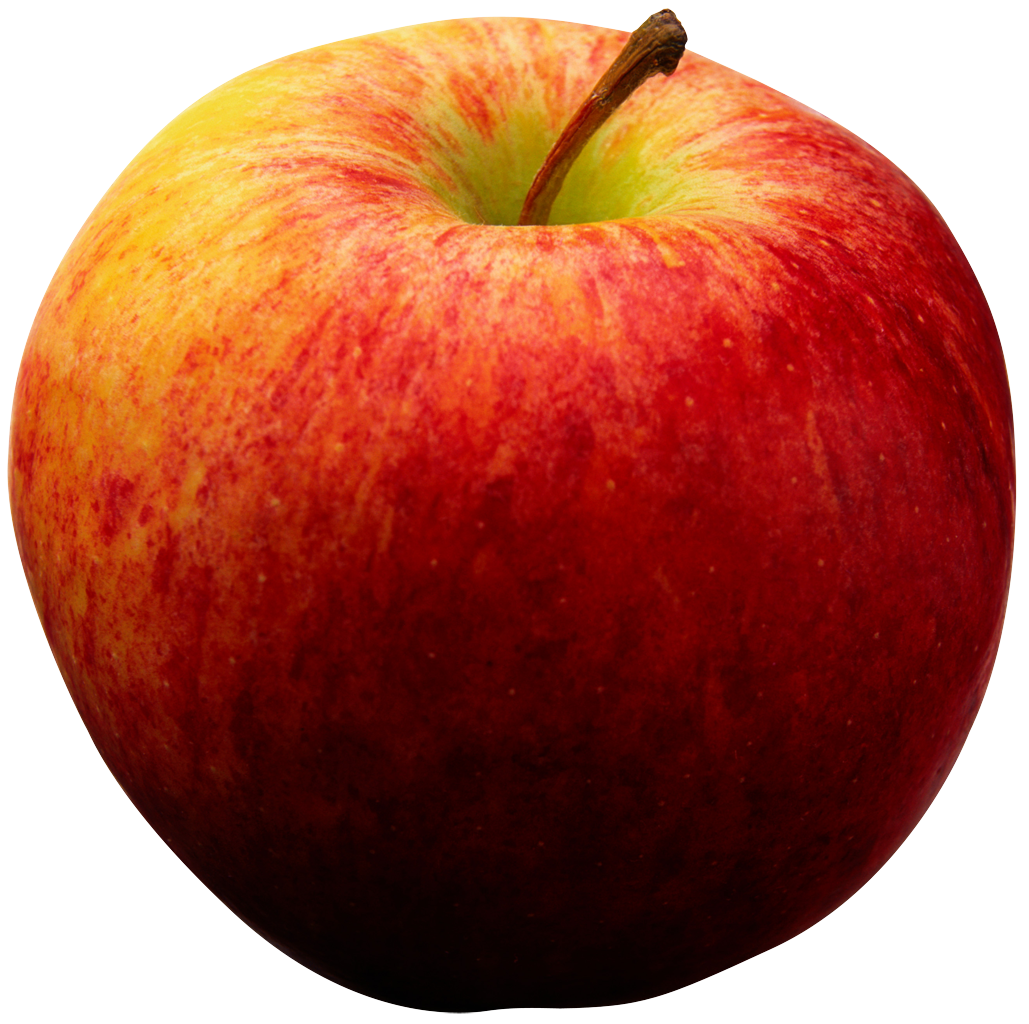 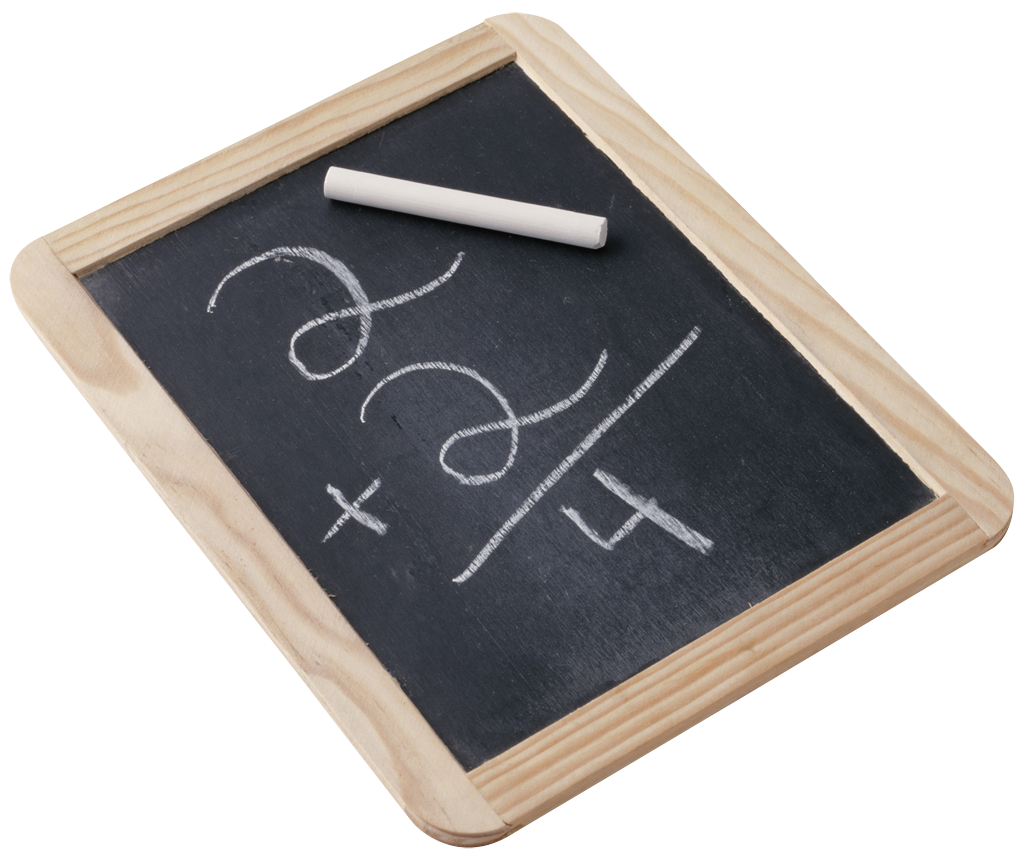 